Б О Й О Р О К                                                             П Р И К А З«23» март 2020 й.                   № 10                    от 23 марта 2020 г.«О   внесении изменений в приказ  МКУ «Отдел культуры и молодежной политики администрации муниципального района Шаранский район Республики Башкортостан» № 9 от 19 марта 2020 года» Согласно  Указа Главы Республики Башкортостан от 23 марта  2020 года № УГ-119 «О внесении изменений  в Указ Главы Республики Башкортостан от 18 марта 2020 года  № УГ-111 «О введении режима «Повышенная готовность» на территории Республики Башкортостан в связи с угрозой распространения в Республике Башкортостан  новой коронавирусной  инфекции(2019-nCoV)»  внести   изменения  в приказ МКУ «Отдел культуры и молодежной политики администрации муниципального района Шаранский район Республики Башкортостан» № 9 от19 марта 2020 года  следующие изменения:пункт 2 изложить в следующей редакции:«Отменить, а при  невозможности -  перенести проведение запланированных на территории муниципального района Шаранский район Республики Башкортостан мероприятий ( в том числе  деловых, культурных, развлекательных) с количеством  и участников  свыше 50 человек либо с участием  представителей  иностранных государств и субъектов Российской Федерации на более поздний срок (не ранее 20 апреля 2020 года), за  исключением  случаев, предусмотренных  решением оперативного штаба  по недопущению завоза и распространения коронавирусной инфекции на территории  муниципального района Шаранский район Республики Башкортостан».Гражданам, прибывшим из иностранных государств:- обеспечить самоизоляцию на дому (не посещать работу, учебу, минимизировать  посещение общественных мест) на срок 14 дней со дня возвращения в Российскую Федерацию, а также проживающим совместно с ними гражданам;- незамедлительно сообщить о своем возвращении в Российскую Федерацию, месте, датах пребывания в иностранных государствах контактную информацию по номерам телефонов  8(347)286-58-27, 8 (347)279-91-20 или заполнить анкету на официальном сайте Министерства здравоохранения Республики Башкортостан(http:// healt.bashkortostan.ru/feedbacks-form/58/);- при появлении признаков  инфекционного заболевания (повышенная  температура тела, кашель, одышка и др.) незамедлительно  обращаться за медицинской  помощью на дому с вызовом  медицинского работника  без посещения медицинских организаций;- для вызова медицинского работника на дом в рабочие дни с 8.00 до 20.00 часов необходимо позвонить по телефонам контакт-центра 13-01, 8-800-347-13-01 или справочному телефону медицинской организации, или воспользоваться интернет-ресурсом: http://www.gosuslugi.ru/; с 20.00 до 08.00часов  в рабочие дни, в выходные и праздничные дни – по телефонам 112, 103, 8-(347) 286-58-27,8 (347) 279-91-20;- общеобразовательным организациям (детская школа искусств):- продлить  школьные каникулы, установив их период с 23 марта по 01 апреля 2020 года;- организовать со 2 апреля 2020 года  обучение в дистанционной форме;- прекратить  допуск граждан в кинотеатры, музеи; - во взаимодействии с органами местного самоуправления, органами в сфере общественной безопасности, защиты населения и территории от чрезвычайных ситуации продолжить осуществление  контроля за соблюдением гражданами условий самоизоляции с информированием  Управления Роспотребнадзора по Республике Башкортостан.2. Контроль за исполнением данного приказа оставляю за собой.Начальник МКУ «Отдел культурыи молодежной политики администрации МР Шаранский район РБ»:                                                             А.И.Габдуллин“БАШҚОРТОСТАН РЕСПУБЛИКАҺЫ Шаран районы муниципаль районхакимиәтенең мәзәниәт бүлеге һәм йәштәр сәйәсәте буйынса”муниципаль казна учреждениеһыИНН 0251005364452630, Шаран ayылы,                             Пролетар урамы, 2-се йорттел.факс 8 (34769) 2-22-42sharan_ok_priem@mail.ruhttp://kulturasharan.ru/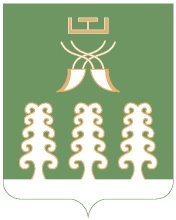 Муниципальное казенное учреждение“Отдел культуры и молодежной политики администрации муниципального района Шаранский район Республики Башкортостан” ИНН 0251005364452630, с.Шаран, ул.Пролетарская. д. 2тел.факс 8 (34769) 2-22-42sharan_ok_priem@mail.ruhttp://kulturasharan.ru/